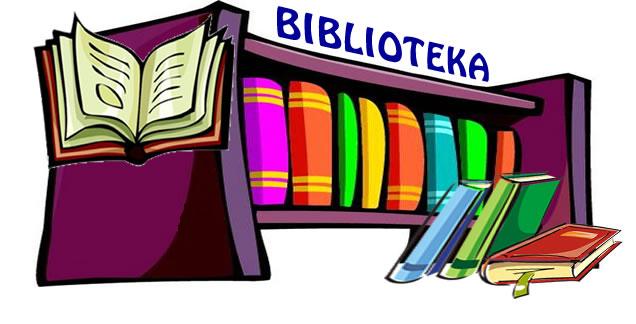 GODZINY  PRACY  BIBLIOTEKI  SZKOLNEJPiątek- 7.50-8.50„Gdy ktoś czyta, zawsze albo się czegoś nauczy, 
albo zapomni o tym co mu dolega, albo zaśnie - w każdym razie – wygra”Henryk SienkiewiczREGULAMIN BIBLIOTEKI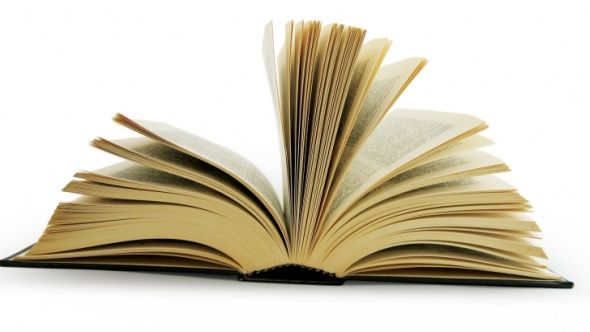  §1Biblioteka szkolna jest pracownią służącą realizacji potrzeb i zainteresowań uczniów, zadań dydaktyczno-wychowawczych szkoły, doskonalenia warsztatu pracy nauczycieli, popularyzacji wiedzy pedagogicznej wśród rodziców oraz wiedzy 
o  regionie.Ze zbiorów biblioteki szkolnej mogą korzystać uczniowie i nauczyciele. Jednorazowo można wypożyczyć dwie książki na okres dwóch tygodni.Książek nie należy przetrzymywać, gdyż czekają na nie inni uczniowie. 
W wyjątkowych sytuacjach można uzyskać przesunięcie terminu zwrotu.Godziny pracy biblioteki umożliwiają dostęp do jej zbiorów podczas zajęć lekcyjnych.Uczeń przygotowujący się do konkursów, olimpiad ma prawo do wypożyczenia jednorazowo większej ilości książek.Z księgozbioru podręcznego korzysta się tylko na miejscu.§2Czytelnik jest zobowiązany do poszanowania książek. Zauważone uszkodzenia należy zgłosić bibliotekarzowi.Wypożyczone książki należy chronić przed zniszczeniem i zgubieniem.Uczeń, który zniszczy lub zgubi książkę z biblioteki musi odkupić taką samą lub inną wskazaną przez nauczyciela bibliotekarza o wartości odpowiadającej cenie rynkowej książki zagubionej.§3Czytelnik może zwrócić się do bibliotekarza o informację dotyczącą książek lub danego tematu.W czytelni obowiązuje cisza.Wszystkie wypożyczone książki winny być zwrócone do biblioteki przed końcem roku szkolnego